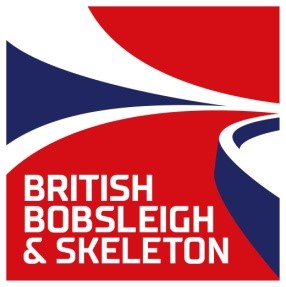 BRITISH BOBSLEIGH & SKELETON CHAMPIONSHIPS 2016 - 17 INVITATIONLOCATION: IGLS, AUSTRIA1. INTRODUCTION1.1	The 2016 - 17 British Bobsleigh & Skeleton Championships will be held at Igls on 25th & 26th November 2016, with 5 days training (2 laufs per day) commencing on Monday 21st November 2016.1.2	The British Bobsleigh & Skeleton Championship races will all be run on 25th (4 man Bobsleigh) and 26th November 2016 (Skeleton & 2 man/woman Bobsleigh) under IBSF rules with a waiver for runners (FIBT steel does not have to be used).1.3	Bobsleigh & Skeleton are dangerous sports, and whilst the organisers shall take all practicable precautions to ensure safety, competitors participate at their own risk.2. ENTRY2.1	The entry criteria for the British Bobsleigh Championships are as follows:a)	Competitors must hold a British Passportb)	Competitors must be members of BBSA (British Bobsleigh & Skeleton Association) with a Sliding Licencec)	Competitors must provide evidence of medical insuranced)	Competitors must not be registered with another National Governing Body (NGB)2.2	To compete in the championships, all entries must have completed at least 2 qualification runs on the track without incident and be considered competent by the Race Juries.2.3	Entry forms will be published shortly. 2.4	Entry forms must be completed and returned to the BBSA Office by the specified date TBD.	 2.5	The entry fee is £100 for the Bobsleigh 4-man, 2-Man and Women's Race, and £60 for the Men & Women’s Skeleton races. 2.6	The cost for training runs is €55 per 4-man lauf, €45 per 2-Man lauf and €25 per skeleton lauf.2.7	The timetable of events for the British Bobsleigh Championships will be published separately.3. MEDICAL3.1	It is the individual responsibility of competitors to ensure that they are medically fit to compete. Each competitor will be required to provide evidence of a Bobsleigh or Skeleton Medical or sign a Consent and Acceptance of Risk Form (Waiver Form).3.2	An ambulance will be in attendance for all of the training and race sessions.4. MEDICAL INSURANCE4.1	All competitors must have suitable medical insurance cover to compete in their discipline and copies of insurance policies must be submitted to the Race Organiser on arrival, before undertaking any track runs. Insurance details will then be held at the bottom of the track during all running, in case of incident.5. RACE OFFICIALS5.1	The Race Officials for the British Bobsleigh & Skeleton Championships are as detailed below.	Race OfficialsRace Organisers:  	Bobsleigh – Ian RichardsonSkeleton – Heather Ratnage-BlackRace Directors	: 	Bobsleigh – Ian Richardson  Skeleton – Heather Ratnage-BlackRace Juries: 		Bobsleigh – Ian Richardson +2 TBDSkeleton – Heather Ratnage-Black +2 TBD5.2	The Race Organisers shall be responsible for ensuring that all competitors meet the entry criteria listed above.5.3	The Race Juries shall be responsible for ensuring that all competitors are competent to compete and that race equipment and procedures comply with IBSF standards. The Race Juries shall also decide on any dispute.5.4	The Race Officials shall take all practicable precautions to ensure competitor safety, however, the safety of individual bobsleighs & skeletons shall remain the responsibility of individual competitors.5.5	The times and place of the 1st Team Captains Meeting and Race Draws are:a)	1st Team Captains Meeting – Sunday 20th November at 19:00 in Sport Hotel, Iglsb)	Bobsleigh - 4 man race draw – Thursday 24th November at 18:00 in Sport Hotel, Iglsc)	Skeleton and Bobsleigh 2 man/woman race draw – Friday 25th November at 18:00 in Sport Hotel, Igls6. TRAINING6.1	Skeleton – Monday 21st to Friday 25th, 08:00 to 10:00: Maximum of 2 laufs per person per day6.2	Bobsleigh 4 man – Monday 21st to Thursday 24th, 14:00 to 16:006.3	Bobsleigh 2 man/women – Monday 21st to Friday 25th, 14:00 to 16:006.4	Bobsleigh mono-bob (Youth) – Monday 21st to Friday 25th, 14:00 to 16:006.5	Note: Each Bobsleigh pilot is limited to 2 laufs per day7. PRIZES7.1	Medals shall be awarded for 1st, 2nd and 3rd position in each Championship Race and to the leading veterans, youth and novice teams (Men and Women). a) 	Veteran’s class – each competitor must be 45 years or older on 01 November 2016b)	Novice class - must be the first time a competitor has competed at a British Championshipsc)	Youth class – (Mono-bob & Skeleton) – Each competitor must be aged between 15 and 17 years of aged)	There will also be prizes for a “Handicap” competition, full details will be provided at the 1st Team Captains Meeting7.2	All prize winners are required to attend the Prize Giving on Saturday 26th November at 19:00 in the Sport Hotel, Igls. 8. ORGANISATION8.1	Travel and accommodation is the responsibility of individual competitors. A BBSA rate of €60 per person per day, half board and €70 per person per day, full board has been arranged at the Sport Hotel, Igls. Anyone interested in this offer should contact the Hotel direct (georg.stradner@sporthotel-igls.com) quoting British Bobsleigh & Skeleton Championships.8.2	The BBSA organisers will be staying in the Sport Hotel, Igls.8.3	Any query or problem related to the race organisation may be referred to:	lucy@hannell.co.uk 